SJQU-QR-JW-033（ A0）国际贸易实务（双语）International Trade Practice一、	基本信息课程代码：【2020333】课程学分：【2】面向专业：【英语国商】课程性质：【系定专业课程】开课院系：外语学院英语系使用教材：【国际贸易实务双语教程（第 4 版）易露露陈新华清华大学出版社 2016 年 7月第 4 版】参考书目【国际贸易实务（第六版）黎孝先王健对外经济贸易大学出版社 2016年1月第1版】【国际贸易实务（第三版）冷柏军高等教育出版社 2013 年 4 月第 3 版】【国际贸易术语解释通则®2010（Incoterms® 2010）国际商会编写中国国际商会/国际商会中国委员会组织编译中国民主法治出版社 2011 年 1 月第 1 版】【UCP600 ICC 跟单信用证统一惯例（2007 年修订本）国际商会中国民主法治出版社2006 年 11 月第 1 版】课程网站网址： http://218.19.119.236:8080/trade/course-study/givelesson-ppt/ppt1.html 先修课程：【国际贸易 2060052（3）】二、	课程简介To learn the theory and practice of International trade, this course has combined the conventional law and business technology, theory and practice. In this course, it introduces general procedures of Export and Import transaction, contracts for the sale and purchase of international commodity, trade terms and etc. In each business segment, we have to learn the theory and knowledge, also we should learn how to use it in our real life.In this course, the students should learn the procedure of export and import, and to practice some of the basic knowledge, to solve the problem of international trade.另外，通过“师，时，史，势”四个方面的考量，与课本章节内容相对应，融入课程思政元素。主要体现有：a. 通过观看“各国商品出口总额演变（1960-2017）”视频，“中国高铁发展史”的视频等，讲述中国在国际贸易领域中的崛起，中国签订RCEP的国际时事，培养大国情怀和民族自豪感； b. “诚信”意识的建立：通过反面案例，对学生进行贸易谈判，签订合同，履行合同中“诚信”问题的教育；c. 通过对国际贸易中文化差异的案例剖析，培养学生国际视野和多元文化的意识；d. 通过对课本错误内容的纠正，培养学生critical thinking的能力和对问题的探索精神；e. 通过对银行借贷反例的剖析，引导学生正确理解“负债”的概念，帮助学生建立健康的金钱观和价值观；f. 通过对中国在国际贸易大环境中目前仍存在的劣势和困难进行探讨，培养学生“社会主义主人翁”意识，为“中国之崛起”而努力；g. 通过对国际贸易纠纷案件的解析，教导学生学习法律，遵循法律，敬畏法律，运用法律手段解决贸易纠纷，培养党规条例规定的“懂法纪、明规矩、知敬畏、存戒惧”的大学生。三、选课建议本课程适合国际经济与贸易专业二年级及以上学生，学生应具备一定的国际贸易理论基础。This course is for the second year student, and should have international theory bases.四、课程与专业毕业要求的关联性五、课程目标/课程预期学习成果六、课程内容With 6 levels of Bloom cognitive ability: "know", "understanding", "use", "analysis", "comprehensive" and "evaluation" to express the requirements of students' learning differences.Charpter OnePart A A Brief Introduction to International Trade▲Section one Reasons for International Trade▲Section two Problems Concerning International TradeSection three Forms of International Trade＊Section four Cross-border E-Commerce思政：通过观看“各国商品出口总额演变（1960-2017）”视频，讲述中国在国际贸易领域中的崛起，培养大国情怀和民族自豪感。Charpter TwoPart AGeneral Procedures of Export and Import Transaction★Section One Procedures of Export and Import Transaction★Section Two Business NegotiationSection Three Basic Qualities for Good Negotiation＊Section Four Procedures of Cross-border E-Commerce＊Section Five Policy Defects of Cross-border E-CommercePractice：case study思政：通过案例反面例子的分析，对学生进行贸易谈判中“诚信”品质宣传。Charpter ThreePart A Contracts for the sale and purchase of International Commodity▲Section One Definition of ContractSection Two Formation of Contract★Section Three Performance of Contract＊Section Four Components of typical successful Cross-border E-commercePractice：Production of Contract 思政：出口贸易中的商品质量“诚信”问题，订立合同中“公平”问题。Charpter FourPart A Trade TermsSection One Components of Trade Terms★Section Two Incoterms★Section Three Six Main Trade Terms in Incoterms 2010▲Section Four EXW and FAS in Incoterms 2010Practice：case study思政：以课本练习题中的反例为例，强调国土完整，培养家国情怀。Charpter FivePart A Quality of Commodity★Section One Methods of Stipulating Quality of Commodity▲Section Two Quality Latitude & Quality ToleranceSection Three Examples of Quality Clauses in ContractSection Four General Catalogue of E-commerce PlatformPractice：case study思政：通过对课本错误内容的纠正，培养学生critical thinking的能力和探索的精神。Charpter SixPart A Quantity of Goods▲Section One Calculating units of the goods quantity▲Section Two Methods of calculating weight ▲Section Three Quantity Terms in the ContractPractice：case study思政：通过不同度量衡制度的学习，讲解文化习惯差异，培养学生的国际视野。Charpter SevenPart A Packing and Marking of Goods.★Section One The Function of PackingSection Two Kinds of PackingSection Three Marking of Package▲Section Four Factors Influencing Types of Cargo Packing▲Section Five Elements Concerning Cross-border E-Commodity PackagingPractice：case study思政：通过对不同类型container的介绍并抛出问题，培养学生思辨能力，引导学生对知识的探索。Charpter EightPart A Price of Goods★Section One Contents of Price Term★Section Two Pricing Methods思政：通过对“中国的出口产品价格低品质佳，但为何内销产品却高价低质”的问题的探讨，树立学生“社会主义主人翁”意识，让学生意识到为“中国之崛起”而努力。Charpter NinePart A Delivery of Goods★Section Methods of the DeliverySection Two Delivery Conditions★Section Three Shipping Documents＊Section Four Logistics Mode of Cross-border E-commercePractice：Production of Bill of Lading 思政：通过对“中国高铁”发展问题的探讨，培养学生的“民族自豪感”。Charpter Ten＊Part A Cargo Transportation InsuranceSection One Marine InsuranceSection Two Risks, Losses and Expenses Section Three Marine Insurance Coverage Section Four Insurance ValueSection Five Insurance PremiumSection Six Forms of Marine Insurance Contract Section Seven Endorsement of the Insurance Policy Section Eight Insurance practice in China Practice：case studyCharpter ElevenPart A Payment of Goods★Section One Instruments of Payment in International Trade★Section Two Modes of payment in International Trade＊Section Three Cross-border Payments and ProcessPractice：compare and analyze three kinds of remittancePractice：Production of Bill of Exchange思政：通过对银行贷款反例，提倡合理负债，帮助大学生建立正确的金钱观和价值观。Charpter TwelvePart A Disputes, Claim and ArbitrationSection One Disputes and Claim▲Section Two Force Majeure▲Section Three Arbitration思政：通过对国际贸易纠纷案例的分析，教导学生通过法律的手段，合理解决纠纷，维护我方权益。八、评价方式与成绩撰写人：       系主任审核签名： 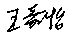 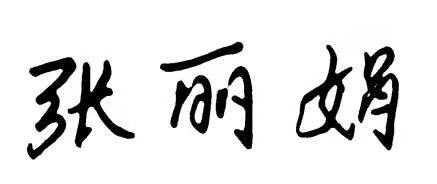 审核时间：2021.9.1编号 能力 毕业要求和指标点 毕业要求和指标点 毕业要求和指标点 毕业要求和指标点 毕业要求和指标点 毕业要求和指标点 关联 关联 LO1表达沟通LO11 理解他人的观点，尊重他人的价值观，能在不同场合用书面或口头形式进行有效沟通。LO11 理解他人的观点，尊重他人的价值观，能在不同场合用书面或口头形式进行有效沟通。LO11 理解他人的观点，尊重他人的价值观，能在不同场合用书面或口头形式进行有效沟通。LO11 理解他人的观点，尊重他人的价值观，能在不同场合用书面或口头形式进行有效沟通。LO11 理解他人的观点，尊重他人的价值观，能在不同场合用书面或口头形式进行有效沟通。LO11 理解他人的观点，尊重他人的价值观，能在不同场合用书面或口头形式进行有效沟通。LO1表达沟通指标点LO111求。LO112LO111求。LO112倾听他人意见、尊重他人观点、分析他人需应用书面或口头形式，阐释自己的观点，有效倾听他人意见、尊重他人观点、分析他人需应用书面或口头形式，阐释自己的观点，有效倾听他人意见、尊重他人观点、分析他人需应用书面或口头形式，阐释自己的观点，有效LO1表达沟通指标点沟通。沟通。沟通。沟通。沟通。LO2自主学习LO21 学生能根据环境需要确定自己的学习目标，并主动地通过搜集信息、分析信息、讨论、实践、质疑、创造等方法来实现学习目标。LO21 学生能根据环境需要确定自己的学习目标，并主动地通过搜集信息、分析信息、讨论、实践、质疑、创造等方法来实现学习目标。LO21 学生能根据环境需要确定自己的学习目标，并主动地通过搜集信息、分析信息、讨论、实践、质疑、创造等方法来实现学习目标。LO21 学生能根据环境需要确定自己的学习目标，并主动地通过搜集信息、分析信息、讨论、实践、质疑、创造等方法来实现学习目标。LO21 学生能根据环境需要确定自己的学习目标，并主动地通过搜集信息、分析信息、讨论、实践、质疑、创造等方法来实现学习目标。LO21 学生能根据环境需要确定自己的学习目标，并主动地通过搜集信息、分析信息、讨论、实践、质疑、创造等方法来实现学习目标。LO2自主学习指标点LO211划。L0212LO211划。L0212能根据需要自己确定学习目标，并设计学习计能搜集、获取达到目标所需要的学习资源，实能根据需要自己确定学习目标，并设计学习计能搜集、获取达到目标所需要的学习资源，实能根据需要自己确定学习目标，并设计学习计能搜集、获取达到目标所需要的学习资源，实LO2自主学习指标点施学习计划、反思学习计划、持续改进，达到学习目标。施学习计划、反思学习计划、持续改进，达到学习目标。施学习计划、反思学习计划、持续改进，达到学习目标。施学习计划、反思学习计划、持续改进，达到学习目标。施学习计划、反思学习计划、持续改进，达到学习目标。LO3专业能力LO31 掌握扎实的英语语言基础知识，培养扎实的语言基本功和听、说、读、写、译等语言应用能力。LO31 掌握扎实的英语语言基础知识，培养扎实的语言基本功和听、说、读、写、译等语言应用能力。LO31 掌握扎实的英语语言基础知识，培养扎实的语言基本功和听、说、读、写、译等语言应用能力。LO31 掌握扎实的英语语言基础知识，培养扎实的语言基本功和听、说、读、写、译等语言应用能力。LO31 掌握扎实的英语语言基础知识，培养扎实的语言基本功和听、说、读、写、译等语言应用能力。LO31 掌握扎实的英语语言基础知识，培养扎实的语言基本功和听、说、读、写、译等语言应用能力。LO3专业能力指标点L0311 理解并掌握英语语音、语法、词汇基本知识L0312 掌握阅读方法，具备准确理解文章主旨、快速获取信息的能力。L0313 掌握语言学知识，熟练运用英语语言基本技能进行口语、写作表达。L0311 理解并掌握英语语音、语法、词汇基本知识L0312 掌握阅读方法，具备准确理解文章主旨、快速获取信息的能力。L0313 掌握语言学知识，熟练运用英语语言基本技能进行口语、写作表达。L0311 理解并掌握英语语音、语法、词汇基本知识L0312 掌握阅读方法，具备准确理解文章主旨、快速获取信息的能力。L0313 掌握语言学知识，熟练运用英语语言基本技能进行口语、写作表达。L0311 理解并掌握英语语音、语法、词汇基本知识L0312 掌握阅读方法，具备准确理解文章主旨、快速获取信息的能力。L0313 掌握语言学知识，熟练运用英语语言基本技能进行口语、写作表达。L0311 理解并掌握英语语音、语法、词汇基本知识L0312 掌握阅读方法，具备准确理解文章主旨、快速获取信息的能力。L0313 掌握语言学知识，熟练运用英语语言基本技能进行口语、写作表达。LO3专业能力LO32 掌握英语语言学、文学等相关知识，具备文学欣赏与文本分析能力。LO32 掌握英语语言学、文学等相关知识，具备文学欣赏与文本分析能力。LO32 掌握英语语言学、文学等相关知识，具备文学欣赏与文本分析能力。LO32 掌握英语语言学、文学等相关知识，具备文学欣赏与文本分析能力。LO32 掌握英语语言学、文学等相关知识，具备文学欣赏与文本分析能力。LO32 掌握英语语言学、文学等相关知识，具备文学欣赏与文本分析能力。LO3专业能力指标点L032 了解英美文学发展史，掌握主要文学流派的特点。L032 阅读部分英美文学作品，学会鉴赏文学作品的方法。L032 了解英美文学发展史，掌握主要文学流派的特点。L032 阅读部分英美文学作品，学会鉴赏文学作品的方法。L032 了解英美文学发展史，掌握主要文学流派的特点。L032 阅读部分英美文学作品，学会鉴赏文学作品的方法。L032 了解英美文学发展史，掌握主要文学流派的特点。L032 阅读部分英美文学作品，学会鉴赏文学作品的方法。L032 了解英美文学发展史，掌握主要文学流派的特点。L032 阅读部分英美文学作品，学会鉴赏文学作品的方法。LO3专业能力LO33 了解中西文化差异和跨文化的理论知识，具备较强的跨文化沟通能力。LO33 了解中西文化差异和跨文化的理论知识，具备较强的跨文化沟通能力。LO33 了解中西文化差异和跨文化的理论知识，具备较强的跨文化沟通能力。LO33 了解中西文化差异和跨文化的理论知识，具备较强的跨文化沟通能力。LO33 了解中西文化差异和跨文化的理论知识，具备较强的跨文化沟通能力。LO33 了解中西文化差异和跨文化的理论知识，具备较强的跨文化沟通能力。LO3专业能力指标点LO331 掌握主要哲学概念，理解不同文化观念。LO332 掌握中西方文化比较方法，提高分析问题与解决问题的能力。LO331 掌握主要哲学概念，理解不同文化观念。LO332 掌握中西方文化比较方法，提高分析问题与解决问题的能力。LO331 掌握主要哲学概念，理解不同文化观念。LO332 掌握中西方文化比较方法，提高分析问题与解决问题的能力。LO331 掌握主要哲学概念，理解不同文化观念。LO332 掌握中西方文化比较方法，提高分析问题与解决问题的能力。LO331 掌握主要哲学概念，理解不同文化观念。LO332 掌握中西方文化比较方法，提高分析问题与解决问题的能力。LO3专业能力LO34 掌握商务实践知识，具有较强的外贸实务操作能力。LO34 掌握商务实践知识，具有较强的外贸实务操作能力。LO34 掌握商务实践知识，具有较强的外贸实务操作能力。LO34 掌握商务实践知识，具有较强的外贸实务操作能力。LO34 掌握商务实践知识，具有较强的外贸实务操作能力。LO34 掌握商务实践知识，具有较强的外贸实务操作能力。指标点LO341 掌握商务英语翻译方法，具备商务环境下口笔译能力。LO341 掌握国际商务知识，分析相关商务案例。LO343 运用商务英语技能，模拟或实际参加企业实践活动。LO341 掌握商务英语翻译方法，具备商务环境下口笔译能力。LO341 掌握国际商务知识，分析相关商务案例。LO343 运用商务英语技能，模拟或实际参加企业实践活动。LO341 掌握商务英语翻译方法，具备商务环境下口笔译能力。LO341 掌握国际商务知识，分析相关商务案例。LO343 运用商务英语技能，模拟或实际参加企业实践活动。LO341 掌握商务英语翻译方法，具备商务环境下口笔译能力。LO341 掌握国际商务知识，分析相关商务案例。LO343 运用商务英语技能，模拟或实际参加企业实践活动。LO341 掌握商务英语翻译方法，具备商务环境下口笔译能力。LO341 掌握国际商务知识，分析相关商务案例。LO343 运用商务英语技能，模拟或实际参加企业实践活动。LO4尽责抗压LO41 遵守纪律、守信守责；具有耐挫折、抗压力的能力。LO41 遵守纪律、守信守责；具有耐挫折、抗压力的能力。LO41 遵守纪律、守信守责；具有耐挫折、抗压力的能力。LO41 遵守纪律、守信守责；具有耐挫折、抗压力的能力。LO41 遵守纪律、守信守责；具有耐挫折、抗压力的能力。LO41 遵守纪律、守信守责；具有耐挫折、抗压力的能力。LO4尽责抗压指标点L0411 遵纪守法：遵守校纪校规，具备法律意识。L0412 诚实守信：为人诚实，信守承诺，尽职尽责。LO413 爱岗敬业：了解与专业相关的法律法规，充分认识本专业就业岗位在社会经济中的作用和地位，在学习和社会实践中遵守职业规范，具备职业道德操守。L0411 遵纪守法：遵守校纪校规，具备法律意识。L0412 诚实守信：为人诚实，信守承诺，尽职尽责。LO413 爱岗敬业：了解与专业相关的法律法规，充分认识本专业就业岗位在社会经济中的作用和地位，在学习和社会实践中遵守职业规范，具备职业道德操守。L0411 遵纪守法：遵守校纪校规，具备法律意识。L0412 诚实守信：为人诚实，信守承诺，尽职尽责。LO413 爱岗敬业：了解与专业相关的法律法规，充分认识本专业就业岗位在社会经济中的作用和地位，在学习和社会实践中遵守职业规范，具备职业道德操守。L0411 遵纪守法：遵守校纪校规，具备法律意识。L0412 诚实守信：为人诚实，信守承诺，尽职尽责。LO413 爱岗敬业：了解与专业相关的法律法规，充分认识本专业就业岗位在社会经济中的作用和地位，在学习和社会实践中遵守职业规范，具备职业道德操守。L0411 遵纪守法：遵守校纪校规，具备法律意识。L0412 诚实守信：为人诚实，信守承诺，尽职尽责。LO413 爱岗敬业：了解与专业相关的法律法规，充分认识本专业就业岗位在社会经济中的作用和地位，在学习和社会实践中遵守职业规范，具备职业道德操守。LO4尽责抗压指标点LO414LO414身心健康，能承受学习和生活中的压力。身心健康，能承受学习和生活中的压力。身心健康，能承受学习和生活中的压力。LO5协同创新LO51 同群体保持良好的合作关系，做集体中的积极成员； 善于从多个维度思考问题，利用自己的知识与实践来提出新设想。LO51 同群体保持良好的合作关系，做集体中的积极成员； 善于从多个维度思考问题，利用自己的知识与实践来提出新设想。LO51 同群体保持良好的合作关系，做集体中的积极成员； 善于从多个维度思考问题，利用自己的知识与实践来提出新设想。LO51 同群体保持良好的合作关系，做集体中的积极成员； 善于从多个维度思考问题，利用自己的知识与实践来提出新设想。LO51 同群体保持良好的合作关系，做集体中的积极成员； 善于从多个维度思考问题，利用自己的知识与实践来提出新设想。LO51 同群体保持良好的合作关系，做集体中的积极成员； 善于从多个维度思考问题，利用自己的知识与实践来提出新设想。LO5协同创新指标点L0511L0511在集体活动中能主动担任自己的角色，与其他在集体活动中能主动担任自己的角色，与其他在集体活动中能主动担任自己的角色，与其他LO5协同创新指标点成员密切合作，共同完成任务。L0512 有质疑精神，能有逻辑的分析与批判。L0513	能用创新的方法或者多种方法解决复杂问题或真实问题。L0514 了解行业前沿知识技术。成员密切合作，共同完成任务。L0512 有质疑精神，能有逻辑的分析与批判。L0513	能用创新的方法或者多种方法解决复杂问题或真实问题。L0514 了解行业前沿知识技术。成员密切合作，共同完成任务。L0512 有质疑精神，能有逻辑的分析与批判。L0513	能用创新的方法或者多种方法解决复杂问题或真实问题。L0514 了解行业前沿知识技术。成员密切合作，共同完成任务。L0512 有质疑精神，能有逻辑的分析与批判。L0513	能用创新的方法或者多种方法解决复杂问题或真实问题。L0514 了解行业前沿知识技术。成员密切合作，共同完成任务。L0512 有质疑精神，能有逻辑的分析与批判。L0513	能用创新的方法或者多种方法解决复杂问题或真实问题。L0514 了解行业前沿知识技术。LO6信息应用LO61 具备一定的信息素养，并能在工作中应用信息技术解决问题。LO61 具备一定的信息素养，并能在工作中应用信息技术解决问题。LO61 具备一定的信息素养，并能在工作中应用信息技术解决问题。LO61 具备一定的信息素养，并能在工作中应用信息技术解决问题。LO61 具备一定的信息素养，并能在工作中应用信息技术解决问题。LO61 具备一定的信息素养，并能在工作中应用信息技术解决问题。LO6信息应用指标点LO611LO612LO611LO612能够根据需要进行专业文献检索。能够使用适合的工具来搜集信息，并对信息加能够根据需要进行专业文献检索。能够使用适合的工具来搜集信息，并对信息加能够根据需要进行专业文献检索。能够使用适合的工具来搜集信息，并对信息加LO6信息应用指标点以分析、鉴别、判断与整合。以分析、鉴别、判断与整合。以分析、鉴别、判断与整合。以分析、鉴别、判断与整合。以分析、鉴别、判断与整合。LO6信息应用指标点LO613LO613熟练使用计算机，掌握常用办公软件。熟练使用计算机，掌握常用办公软件。熟练使用计算机，掌握常用办公软件。LO7服务关爱LO71 愿意服务他人、服务企业、服务社会；为人热忱，富于爱心，懂得感恩（“感恩、回报、爱心”为我校校训内容之一）LO71 愿意服务他人、服务企业、服务社会；为人热忱，富于爱心，懂得感恩（“感恩、回报、爱心”为我校校训内容之一）LO71 愿意服务他人、服务企业、服务社会；为人热忱，富于爱心，懂得感恩（“感恩、回报、爱心”为我校校训内容之一）LO71 愿意服务他人、服务企业、服务社会；为人热忱，富于爱心，懂得感恩（“感恩、回报、爱心”为我校校训内容之一）LO71 愿意服务他人、服务企业、服务社会；为人热忱，富于爱心，懂得感恩（“感恩、回报、爱心”为我校校训内容之一）LO71 愿意服务他人、服务企业、服务社会；为人热忱，富于爱心，懂得感恩（“感恩、回报、爱心”为我校校训内容之一）LO7服务关爱指标点LO711 爱党爱国：了解祖国的优秀传统文化和革命历史，构建爱党爱国的理想信念。LO712 助人为乐：富于爱心，懂得感恩，具备助人为乐的品质。LO713 奉献社会：具有服务企业、服务社会的意愿和行为能力。LO714 爱护环境：具有爱护环境的意识和与自然和谐相处的环保理念。LO711 爱党爱国：了解祖国的优秀传统文化和革命历史，构建爱党爱国的理想信念。LO712 助人为乐：富于爱心，懂得感恩，具备助人为乐的品质。LO713 奉献社会：具有服务企业、服务社会的意愿和行为能力。LO714 爱护环境：具有爱护环境的意识和与自然和谐相处的环保理念。LO711 爱党爱国：了解祖国的优秀传统文化和革命历史，构建爱党爱国的理想信念。LO712 助人为乐：富于爱心，懂得感恩，具备助人为乐的品质。LO713 奉献社会：具有服务企业、服务社会的意愿和行为能力。LO714 爱护环境：具有爱护环境的意识和与自然和谐相处的环保理念。LO711 爱党爱国：了解祖国的优秀传统文化和革命历史，构建爱党爱国的理想信念。LO712 助人为乐：富于爱心，懂得感恩，具备助人为乐的品质。LO713 奉献社会：具有服务企业、服务社会的意愿和行为能力。LO714 爱护环境：具有爱护环境的意识和与自然和谐相处的环保理念。LO711 爱党爱国：了解祖国的优秀传统文化和革命历史，构建爱党爱国的理想信念。LO712 助人为乐：富于爱心，懂得感恩，具备助人为乐的品质。LO713 奉献社会：具有服务企业、服务社会的意愿和行为能力。LO714 爱护环境：具有爱护环境的意识和与自然和谐相处的环保理念。LO8国际视LO81 具有初步的第二外语表达沟通能力,有国际竞争与合作意识。LO81 具有初步的第二外语表达沟通能力,有国际竞争与合作意识。LO81 具有初步的第二外语表达沟通能力,有国际竞争与合作意识。LO81 具有初步的第二外语表达沟通能力,有国际竞争与合作意识。LO81 具有初步的第二外语表达沟通能力,有国际竞争与合作意识。LO81 具有初步的第二外语表达沟通能力,有国际竞争与合作意识。野指标点指标点L0811L0812L0813L0811L0812L0813具备外语表达沟通能力，达到本专业的要求理解其他国家历史文化，有跨文化胶流能力。有国际竞争与合作意识。序号课程预期学习成果课程目标教与学方式评价方式1LO211Be able to make study planaccording to objectivity.By self-studyPresent study planand it’s availability2LO341Choose appropriate termsLecturing,discussingexamination, oralevaluation2LO341Freight calculationLecturing,Exploring methodexperimentevaluation2LO341Insurance fee calculationLecturing,Exploring method experimentevaluation 2LO341Quoting the priceLecturing,Exploring methodexperiment evaluation 4LO811Comprehended countries background of economy and culture, understanding customers’real needs by collecting customers’information.Doi ngobjective marketingresearch.  Self-studyDesigning Oral and written report.总评构成（1+X） 评价方式 占比1 期终闭卷考 55%X1 第1-5单元测验 15%X2 第6-10单元测验15%X3实践报告，课堂练习，案例分析，考勤等15%